ПРОЕКТ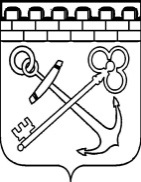 КОМИТЕТ ПО ПЕЧАТИ ЛЕНИНГРАДСКОЙ ОБЛАСТИПРИКАЗО внесении изменений в приказ Комитета по печати Ленинградской области от 20 ноября 2019 года № 11 «Об утверждении Порядка личного приема граждан в Комитете по печати Ленинградской области и признании утратившими силу некоторых приказов Комитета»	В связи с изменением штатного расписания Комитета по печати Ленинградской области, утвержденным распоряжением Губернатора Ленинградской области от 03 июля 2020 года № 536-рг, п р и к а з ы в а ю:1. Внести в Приложение (Порядок личного приема граждан в Комитете 
по печати Ленинградской области) к приказу Комитета по печати Ленинградской области от 20 ноября 2019 года № 11 «Об утверждении Порядка личного приема граждан в Комитете по печати Ленинградской области и признании утратившими силу некоторых приказов Комитета» (далее – Приказ) следующие изменения:абзац первый пункта 1 изложить в редакции: «Настоящий Порядок регулирует вопросы организации и проведения председателем Комитета по печати Ленинградской области (далее – Комитет, председатель Комитета), в его отсутствие заместителем председателя Комитета – начальником отдела правового, финансового обеспечения и государственного заказа, а при одновременном отсутствии обоих - заместителем председателя Комитета, осуществляющим координацию работы отдела социальной рекламы, социологических исследований и специальных проектов (далее – заместители председателя Комитета), личного приема граждан в связи с их обращениями по вопросам, относящимся к компетенции Комитета».пункт 3 изложить в редакции: «Организацию личного приема граждан председателем Комитета осуществляет государственный гражданский служащий отдела социальных коммуникаций и книгоиздания, ответственный 
за делопроизводство в Комитете (далее - ответственное лицо)».абзац первый пункта 5 изложить в редакции: «Запись на прием 
к председателю Комитета (заместителям председателя Комитета) производится ежедневно, кроме выходных и праздничных дней, по телефону 539-40-63 
в указанные часы».2. Контроль за исполнением настоящего приказа оставляю за собой.от «___» ___________2020 года№ ____Председатель Комитета                    К.Н.Визирякин